Годовой контрактПри заключении годового контракта сезонный подъём/спуск, перемещение - БЕСПЛАТНО** Подъем/спуск судов длиной до 10 метров, БЕСПЛАТНО при наличии прицепа.До 8,58,6 - 1010,1 - 1515,1 - 1818,1 - 2020,1 - 2525,1 - 3030,1 - 40Свыше 40,1Эконом / Улица Люкс / Эллинг Эконом / Улица Люкс / Эллинг Эконом / Улица Люкс / ЭллингЭконом / Улица Люкс / Эллинг Эконом / Улица Люкс / ЭллингЭконом / Улица Люкс / Эллинг Эконом / Улица Люкс / ЭллингЛюкс / ЭллингЛюкс / Эллинг5489619674116931381081471391791591892092365793641017712198145114155146188167198219248Стоянка гидроциклов175184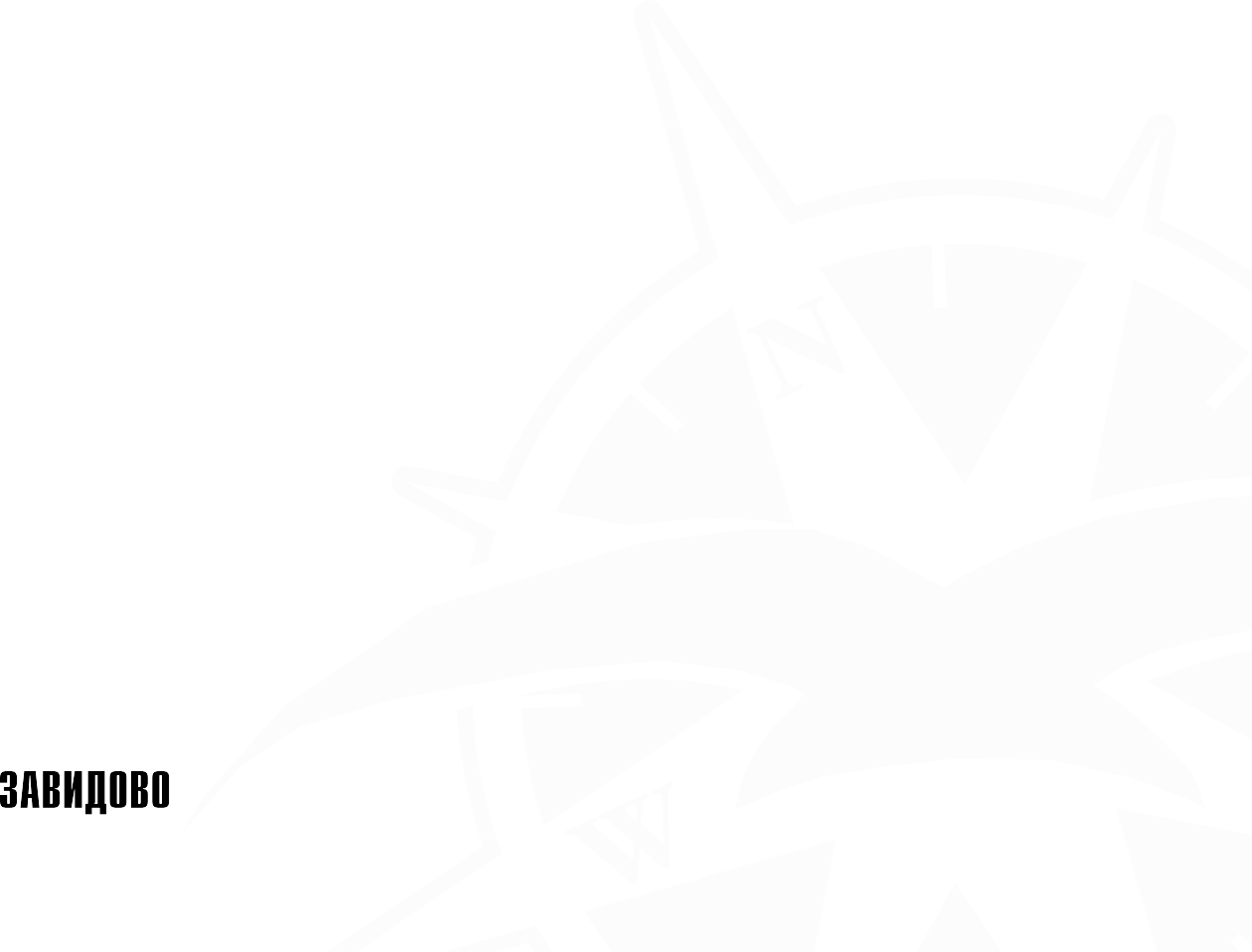 Многоканальный 8 800 500 03 13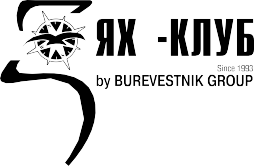 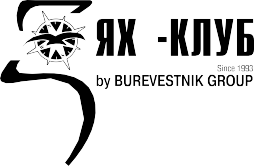 Тверская обл., Конаковский р-н., д. Вараксино, Тверской б-р, д. 4, яхт-клуб «Завидово»; тел.: +7 495 249 24 21, +7 985 511 41 62; +7 980 623 51 77;bzbg@burevestnik.ru, office@burevestnik.ru; www.burevestnik.ru, www.bzbg.ruЗимний сезон (ноябрь - апрель)**** к стоимости зимней стоянки прибавляется стоимость подъема / спуска и перемещения по территории яхт-клуба зимняя стоянка (теплый эллинг / улица) осуществляется на территории яхт-клуба «Буревестник»18,1 - 20Свыше 40,1Люкс / Эллинг240252264Стоянка гидроциклов264277290Многоканальный 8 800 500 03 13Тверская обл., Конаковский р-н., д. Вараксино, Тверской б-р, д. 4, яхт-клуб «Завидово»; тел.: +7 495 249 24 21, +7 985 511 41 62; +7 980 623 51 77;bzbg@burevestnik.ru, office@burevestnik.ru; www.burevestnik.ru, www.bzbg.ruЛетний сезон (май - октябрь)До 8,58,6 - 1010,1 - 1515,1 - 1818,1 - 2020,1 - 2525,1 - 3030,1 - 40Свыше 40,1Эконом / Улица Люкс / Эллинг Эконом / Улица Люкс / Эллинг Эконом / Улица Люкс / ЭллингЭконом / Улица Люкс / Эллинг Эконом / Улица Люкс / ЭллингЭконом / Улица Люкс / Эллинг Эконом / Улица Люкс / ЭллингЛюкс / ЭллингЛюкс / Эллинг6565707070707070707090909090901107575808080808080808011011011011011013080809090909090909090150150150150150160150150170170170170170170170170170170170170170200Стоянка гидроцикловСтоянка резиновой лодки с моторомВодный транспорт без мотора125130130135150150155150150350300300Многоканальный 8 800 500 03 13Тверская обл., Конаковский р-н., д. Вараксино, Тверской б-р, д. 4, яхт-клуб «Завидово»; тел.: +7 495 249 24 21, +7 985 511 41 62; +7 980 623 51 77;bzbg@burevestnik.ru, office@burevestnik.ru; www.burevestnik.ru, www.bzbg.ruСтоимость дополнительных услугСпуск/ подьем (при наличии прицепа) собственным транспортомна территории яхт клуба Завидовов рамках договора свыше 3 дней осуществляется БЕСПЛАТНОСпуск/ подъем водной техники и судна до 8,5 метров1 500 рубСпуск/ подъем судна свыше 8,5 метров3 000 рубСпуск / подъем краном ASCOM, перемещение судна по территории яхт-клубаПри зимнем храненииЛюкс / Улица	Летняя стоянка на причалах / территории (пирс № 1, 2, 3) яхт-клуба «ЗАВИДОВО»+ зимняя стоянка на охраняемой территории яхт-клуба «Буревестник»Люкс / Эллинг	Летняя стоянка на причалах / территории (пирс № 1, 2, 3) яхт-клуба «ЗАВИДОВО»+ зимняя стоянка тёплый эллинг на территории яхт-клуба «Буревестник»Стоянка гидроцикла	Летняя стоянка на территории яхт-клуба «ЗАВИДОВО»,неограниченное количество спусков / подъёмов + зимняя стоянка тёплый эллингМногоканальный 8 800 500 03 13Тверская обл., Конаковский р-н., д. Вараксино, Тверской б-р, д. 4, яхт-клуб «Завидово»; тел.: +7 495 249 24 21, +7 985 511 41 62; +7 980 623 51 77;bzbg@burevestnik.ru, office@burevestnik.ru; www.burevestnik.ru, www.bzbg.ruДлина, м (LOA)Категория местаЦена, руб. за метр в суткиЦена, руб. за метр в суткиДлина, м (LOA)ОплатаОплата за годОплата двумя платежамиДлина, м (LOA)Категория местаЦена, руб. за метр в суткиЦена, руб. за метр в суткиЦена, руб. за метр в суткиДлина, м (LOA)ОплатаОплата за сезонОплата двумя платежамиПомесячная оплатаДлина, м (LOA)Категория местаЦена, руб. за метр в суткиЦена, руб. за метр в суткиЦена, руб. за метр в суткиЦена, руб. за метр в суткиДлина, м (LOA)ОплатаОплата за сезонПомесячная оплатаДо 30 днейДо 3-x днейДлина судна в метрахСпуск / Подъем краном ASCOMПеремещение суднаДлина судна в метрахСтоимость за метр, руб.Стоимость за метр, руб.До 10бесплатно (при наличии прицепа)бесплатно (при наличии прицепа)10,1 - 15180040015,1 - 212600600Свыше 214700800